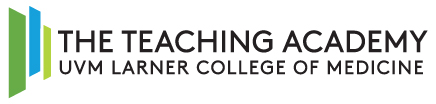 Application Checklist for All Applicants□	Teaching Portfolio for your desired membership level□	Letter of Support from Chair/Supervisor□	CV□ 	Supplemental material submitted as Evidence of Quantity, Quality and Engagement. Including but not limited to:Copies of teaching evaluationsTeaching Evaluations Table (see template on website)Letters of acknowledgmentReferences to national workFeedback on a new resource you created□	Verify that all information is accurate and complete, and sign page 1 of PortfolioAdditional Items for Resident/Fellow/Post-doc Applicants□	Include in your Statement of Intent the anticipated end date of your program (page 2 of Portfolio)□	Project Description □	Signature indicating project mentor has reviewed your Portfolio □	Letter of Support from Teaching Academy Sponsor. If your project mentor is someone different than your Teaching Academy sponsor, please include an additional letter of support.